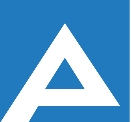 Agenţia Naţională pentru Ocuparea Forţei de MuncăCOMISIA DE CONCURS Lista candidatilor care au promovat concursul pentru ocuparea funcţiilor publice vacante Nr. d/oNume, PrenumeLocul pe care s-a plasat candidatulSecția ocuparea forței de muncă Taraclia a Agenției Naționale pentru Ocupare Forței de Muncă Secția ocuparea forței de muncă Taraclia a Agenției Naționale pentru Ocupare Forței de Muncă Secția ocuparea forței de muncă Taraclia a Agenției Naționale pentru Ocupare Forței de Muncă 1.Tanova EcaterinaÎnvingător